Civilinė  byla Nr. e2-53-1024/2017Procesinis Nr. 2-33-3-01952-2016-7Procesinio sprendimo kategorijos:3.2.7.1; 3.2.8.5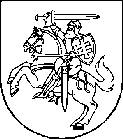 PLUNGĖS RAJONO APYLINKĖS TEISMASN U T A R T I S2017 m. spalio 31 d.PlungėPlungės rajono apylinkės teismo teisėja Ieva Juodviršytė, sekretoriaujant Zinai Pranskietienei,dalyvaujanti ieškovei S. Č., jos atstovui advokatui Audroniui Mažeikai,atsakovui T. L., jo atstovams advokatams Saulenai Gasiūnienei, Irmantui Balčiūnui, viešame teismo posėdyje žodinio proceso tvarka išnagrinėjo civilinę bylą pagal ieškovės S. Č. patikslintą ieškinį atsakovui T. L. dėl bendrosios dalinės nuosavybės teisės pripažinimo, atidalijimo iš bendrosios dalinės nuosavybės ir kompensacijos priteisimo. Teismas n u s t a t ė :ieškovė kreipėsi į teismą ir patikslintu ieškiniu prašė pripažinti ieškovei nuosavybės teisę į ½ dalį T. L. vardu įregistruoto nekilnojamojo turto – gyvenamojo namo su priklausiniais, adresu (duomenys neskelbtini), ir atidalinti iš bendrosios dalinės nuosavybės nekilnojamąjį turtą po ½ dalį kiekvienam, priteisiant šį turtą natūra atsakovui T. L. iš ieškovės, o iš atsakovo T. L. už šią nuosavybės dalį ieškovei priteisinat 32 500 Eur kompensaciją. Teismo posėdžio metu šalys pateikė teismui šalių sudarytą ir pasirašytą taikos sutartį, kurią prašo patvirtinti ir civilinę bylą nutraukti. Teismask o n s t a t u o j a: Prašymas tenkintinas.Bet kurioje proceso stadijoje šalys gali baigti bylą taikos sutartimi (Lietuvos Respublikos civilinio proceso kodekso (toliau – CPK) 140 str. 3 d.). Atsižvelgiant į tai, kad šalių sudaryta ir teismui pateikta taikos sutartis neprieštarauja imperatyvioms teisės normoms ir viešajai tvarkai, nepažeidžia šalių teisėtų interesų, šalių prašymas tenkintinas, taikos sutartis tvirtintina, byla nutrauktina (CPK 140 str. 3 d., 293 str. 5 p.).Šalims yra išaiškintos, žinomos ir suprantamos taikos sutarties sudarymo ir civilinės bylos nutraukimo pasekmės, numatytos CPK 137 str. 2 d. 4 p. (teismas atsisako priimti ieškinį, jeigu yra įsiteisėjusi teismo nutartis patvirtinti šalių taikos sutartį) ir 294 str. 2 d. (bylą nutraukus, vėl kreiptis į teismą dėl ginčo tarp tų pačių šalių, dėl to paties dalyko ir tuo pačiu pagrindu neleidžiama), taip pat LR civilinio kodekso 6.985 str. (teismo patvirtinta taikos sutartis jos šalims turi galutinio teismo sprendimo (res judicata) galią).Šalys patirtų bylinėjimosi išlaidų tarpusavio atlyginimo klausimą išsprendė taikos sutartimi, todėl išsamiau dėl bylinėjimosi išlaidų atlyginimo šalims nepasisakytina. Ieškovei grąžintina 75 procentai sumokėto žyminio mokesčio sumos, t.y. 519 Eur (CPK 87 str. 2 d.). Dėl laikinųjų apsaugos priemonių Plungės rajono apylinkės teismo 2016 m. gruodžio 1 d. nutartimi ieškovės reikalavimų įvykdymo užtikrinimui buvo taikyta laikinoji apsaugos priemonė – atliktas viešame registre įrašas dėl nuosavybės teisės į gyvenamąjį namą, unikalus Nr. (duomenys neskelbtini), ūkinį pastatą, unikalus Nr. (duomenys neskelbtini), garažą, unikalus Nr. (duomenys neskelbtini), ūkinį pastatą, unikalus Nr. (duomenys neskelbtini), kitus inžinerinius statinius (kiemo įrenginius), unikalus Nr. (duomenys neskelbtini), žemės sklypą, unikalus Nr. (duomenys neskelbtini), esančius (duomenys neskelbtini), nuosavybės teise priklausančius T. L., a.k. (duomenys neskelbtini), gyv. (duomenys neskelbtini), perleidimo draudimo. Kadangi šalys sudarė byloje taikos sutartį, šalys prašo panaikinti taikytą laikinąją apsaugos priemonę, todėl esant šioms aplinkybėms, 2016 m. gruodžio 1 d. teismo nutartimi taikytos laikinosios apsaugos priemonės naikintinos (CPK 149 str.). Teismas, vadovaujantis Lietuvos Respublikos civilinio proceso kodekso 140 straipsnio 3 dalimi, 148, 290 – 291, 293, 295 straipsniais, n u t a r i a:prašymą tenkinti. Patvirtinti ieškovės S. Č., asmens kodas (duomenys neskelbtini), ir atsakovo T. L., asmens kodas (duomenys neskelbtini), 2017 m. spalio 31 d. sudarytą taikos sutartį, kuria ginčas civilinėje byloje užbaigiamas tokiomis sąlygomis:1. Šia sutartimi šalys nustato pagrindines sąlygas, kuriomis remdamosi susitaria, jog šalys bendradarbiaudamos išsprendžia šalių ginčą civilinėje byloje Nr. e2-53-1024/2017.2. Atsakovas T. L. šioje sutartyje nustatytomis sąlygomis įsipareigoja ieškovei S. Č. sumokėti 15 000 Eur (penkiolikos tūkstančių eurų) dydžio kompensaciją per 3 (trijų) metų terminą, o S. Č. atsisako visų reikalavimų pagal 2016 m. spalio 21 d. ieškinį ir 2017-02-03 patikslintą ieškinį atsakovui T. L.. 3. Atsakovas T. L. po teismo sprendimu patvirtintos šios taikos sutarties per 60 (šešiasdešimt) dienų nuo taikos sutarties įsiteisėjimo dienos sumoka ieškovei 2000 Eur kompensaciją, o likusius 13 000 Eur sumoka per 35 mėn. laikotarpį sekančia tvarka: iki kiekvieno einamojo mėnesio paskutinės dienos po 370 Eur 34 mėnesius ir paskutinįjį, trisdešimt penktąjį mėnesį, 420 Eur į jos nurodytą banko sąskaitą. Atsakovui vėluojant vykdyti šiame punkte numatytą įsipareigojimą, atsakovas už kiekvieną uždelstą kalendorinę dieną moką į ieškovės S. Č. banko sąskaitą 20 Eur dydžio baudą. 4. Ieškovė S. Č. po teismo sprendimu patvirtintos šios taikos sutarties per 60 (šešiasdešimt) dienų nuo taikos sutarties įsiteisėjimo dienos atlaisvina gyvenamąjį namą, (duomenys neskelbtini), su žemės sklypu ir ten esančiais visais kitais priklausiniais bei statiniais, pasiimdama tik jai asmeniškai priklausančius daiktus bei nepablogindama gyvenamojo namo bei kitų visų statinių ir priklausinių būklės. Ieškovei vėluojant vykdyti šiame punkte numatytą įsipareigojimą, ieškovė už kiekvieną uždelstą kalendorinę dieną moką į atsakovo banko sąskaitą 20 Eur dydžio baudą.5. Šalys pareiškia, kad įsigaliojus šiai sutarčiai, jos viena kitai jokių pretenzijų ir/ar reikalavimų, susijusių su civilinėje byloje Nr. e2-53-1024/2017 nurodytais reikalavimais neturės ir nereikš, jeigu šioje sutartyje nustatyti įsipareigojimai bus įvykdyti tinkamai.6. Taikos sutarties šalys sutinka, kad visos šalių patirtos bylinėjimosi išlaidos lieka šaliai, patyrusiai šias išlaidas. Teismui patvirtintinus taikos sutartį, taikytos laikinosios apsaugos priemonės panaikinamos. 7. Šalys patvirtina, kad ši taikos sutartis yra abiem šalims priimtinas susitarimas, pasiektas abipusių nuolaidų būdu, kuriuo yra išspręstas tarp šalių kilęs ginčas. Šalims yra žinomos ir suprantamos taikos sutarties sudarymo ir patvirtinimo teisinės pasekmės (CPK 42 str., 140 str. 3 d. ir 293 str. 3 p.): t. y. sudarius taikos sutartį ir teismui ją patvirtinus, teismas bylą nutraukia, ir vėl kreiptis į teismą dėl ginčo tarp tų pačių šalių, dėl to paties dalyko ir tuo pačiu pagrindu, negalima.8. Šalys nurodo, kad ši taikos sutartis neprieštarauja imperatyvioms įstatymų nuostatoms, nedaro žalos nei viešajam interesui, nei šalių interesams ir sudaro pagrindą veikti taip, kad civilinė byla Nr. e2-53- 1024/2017 būtų nutraukta.9. Šalys prašo teismo grąžinti Ieškovei - 75 procentus sumokėto žyminio mokesčio.Civilinę bylą Nr. e2-53-1024/2017 nutraukti.Panaikinti 2016 m. gruodžio 1 d. d. Plungės rajono apylinkės teismo nutartimi civilinėje byloje Nr. e2-53-1024/2017 taikytas laikinąsias apsaugos priemones – įrašą viešame registre, atsakovo T., asmens kodas (duomenys neskelbtini), turtui.Grąžinti ieškovei S. Č., asmens kodas (duomenys neskelbtini), 45 Eur (keturiasdešimt penkis eurus) žyminio mokesčio, sumokėto 2016 m. spalio 21 d. mokėjimo pavedimu Swedbank, AB banke, mokėjimo nurodymo Nr. 120.  Nutarties dalį dėl žyminio mokesčio grąžinimo pavesti vykdyti Valstybinei mokesčių inspekcijai. Įsiteisėjus nutarčiai, apie turto arešto panaikinimą informuoti Valstybės įmonę Registrų centrą. Nutartis per 7 (septynias) dienas nuo nutarties priėmimo dienos atskiruoju  gali būti skundžiama Klaipėdos apygardos teismui per Plungės rajono apylinkės teismą.Teisėja		                                                                                                          Ieva Juodviršytė